YEAR ELEVENGEOGRAPHYHOME LEARNING KITWeek 7Strand: Human GeographySub strand: Population and SettlementLesson # 66Strand: Human GeographySub Strand: Population and Settlement (India and Fiji) Learning Outcome: Examine the nature of population and characteristicsNature of populationPopulation is the number of people in a particular area at a particular time.Population has been changing for 19th – 20th centuryPopulation increased either slowly, moderately or intensivelyDemography- study of human population dynamics distributions, structures an movements constantly changing in time and space.Activity Define the following termsPopulation distribution-Emigration-Birth rate-Lesson # 67Strand: Human GeographySub Strand: Population and settlement (Fiji and India) Learning Outcome: Examine the causes of population increase and decreaseActivity State the reasons for the following:Lesson # 68Strand: Human GeographySub Strand: PopulationLearning Outcome: Analyzing population equations and formulasPopulation EquationActivity Use the calculation above to calculate (approximate data)CALCULATECalculate the total BRCalculate the total DRCalculate the population increaseCalculate the  total immigration rateCalculation the total emigration rate Calculate net migrationComment on the Death rate of 2021.Lesson # 69Strand: Human GeographySub Strand: Population (INDIA)Learning Outcome: Describe the characteristics of population and examine the causes of changes in population distribution and density.Characteristics of population Population distribution- the spread of population throughout an areaPopulation density- the number of people per unit area of a country as wholePopulation distribution- and density are key indicators used for development planning and professional view- socio economic development.Physical factors that affect population distribution include altitude and latitude, relief, climate, soils, vegetation, water and location of mineral and energy resources. ... However, in low latitude areas, which are otherwise hot and less favourable, high altitude provides suitable conditions for human habitation.The following are the major reasons the high density of the population in any place.Availability of water.Industrialisation.Employment potential.Infrastructure facilities like housing, roads, proper transport facilities, health and education, communication facilities etc.ActivityWork out the reasons Lesson # 70Strand: Human GeographySub Strand: Population (INDIA)Learning Outcome: Analyze and describe population pyramid, age and sex structurePopulation pyramids, age and sex structureA population pyramid is also called an age pyramid or age and sex structure. A graphical illustration that shows the distribution of age groups and gender of a population.The shape of pyramid helps to depict the development and planning policies.Population pyramid : shows The total percentage of females and malesThe total percentage of females and males per age interval.Activity Triangular                                                  BeehiveComment on the birth rate and death rate in pyramid A and B.Define life expectancy, where would be higher life expectancy A or B.Who all are the dependent population?Which age group belongs to the independent population?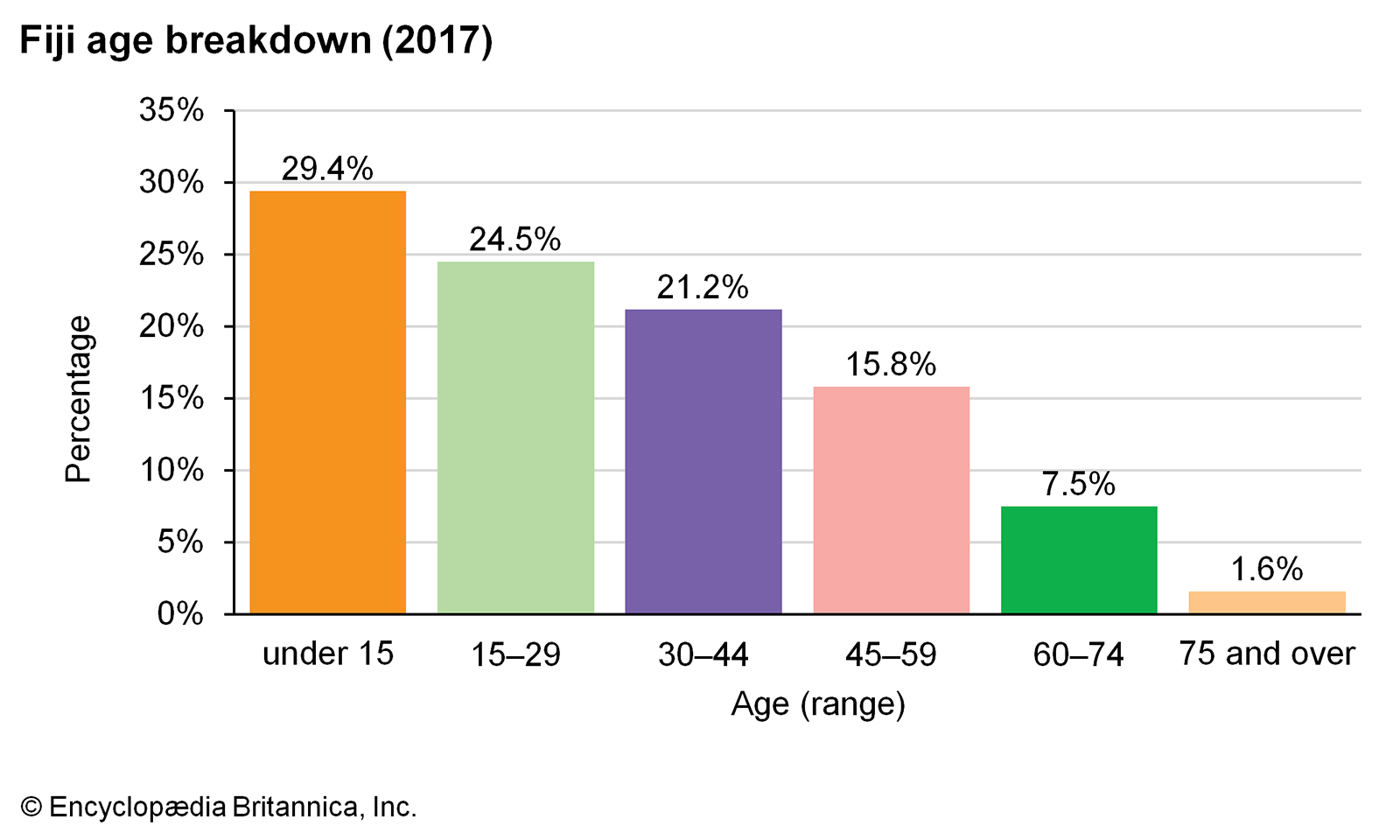 Name :Year:Index no:Increase birth rateDecrease birth rateIncrease immigrationDecrease immigrationYEARBRDRIMMIEMI20182500200040000435002019280010004500048000202040002000500200202148002500Population implosionDepopulationDefine Reasons 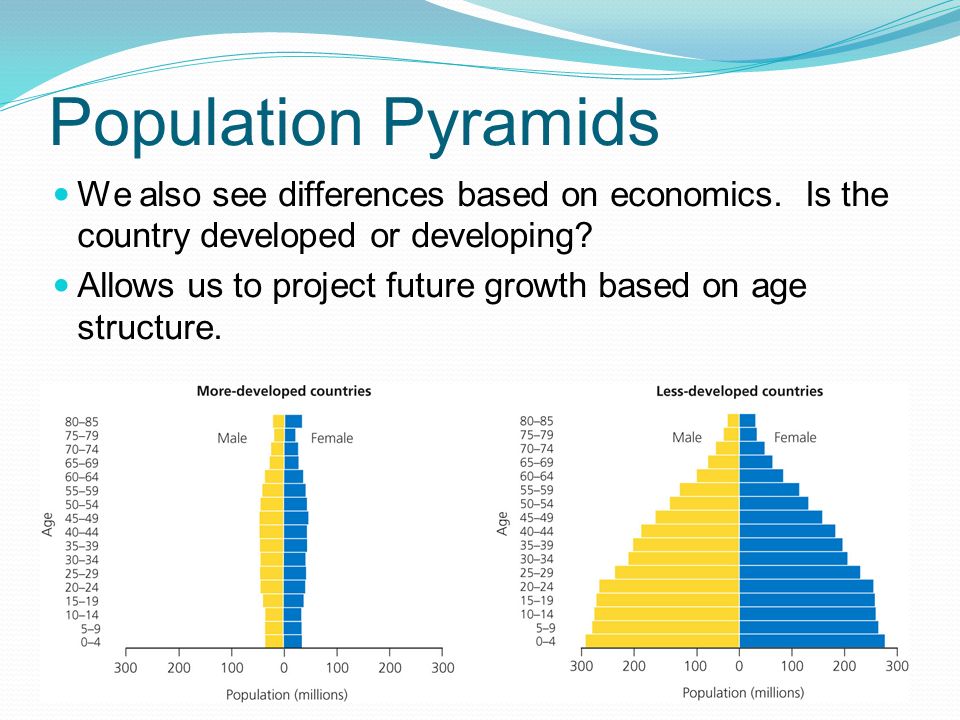 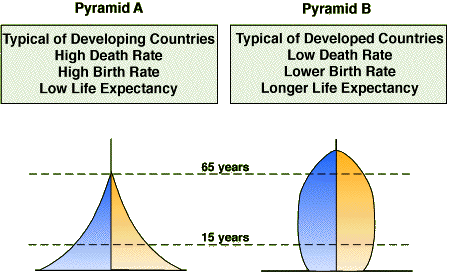 